PEDAGOGISCH BELEIDSPLAN PEUTERSPEELZAAL DRIBBEL 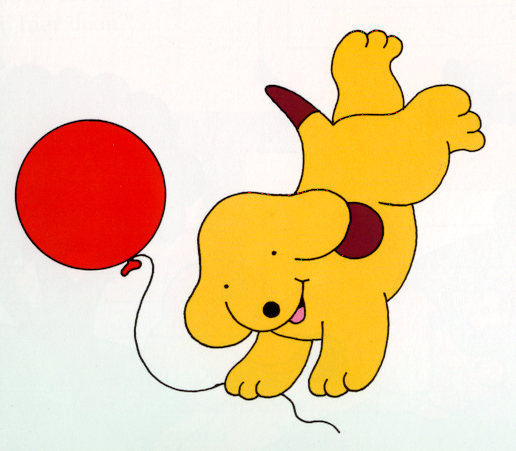 Inhoudsopgave 								pagina Inleiding en opbouw 								 6 Pedagogisch beleid 								 6	Pedagogisch doel 									 7	 3.1 Ontwikkelingsgebieden 								 73.1.1  Cognitieve ontwikkeling 							 73.1.2  Sociaal-emotionele ontwikkeling 						 83.1.2.1. Zelfbeeld, eigenwaarde en respect					 93.1.3.  Overdragen Normen en waardem						103.1.4. Motorische ontwikkeling 							11	  3.1.5.  De taalontwikkeling 							12Pedagogisch handelen 								13	  Werkplan 										14 Doelen en richtlijnen voor een goede peuterspeelzaal 			15	 6.1 Dribbel, een veilige omgeving 							156.1.1  Veiligheidsrichtlijnen en ruimte 						15	  6.1.2  Preventie 									166.1.3  Richtlijnen voor toezicht 							16  6.1.4  Groepsgrootte 								16  6.2 Dribbel: een gezonde omgeving 						16 6.2.1  Richtlijnen voor ongevallen en noodsituaties 				16 	 6.2.2  Richtlijnen voor het omgaan met zieke kinderen 			176.2.3  Richtlijnen met betrekking tot infectieziekten 				176.2.4  Richtlijnen voor gebruik en schoonhouden van de ruimte 		18 6.2.5  Richtlijnen voor persoonlijke hygiene			 		186.2.6  Richtlijnen voor tussendoortjes en traktaties		 		18 6.3 Dribbel: een professionele omgeving				 		196.3.1  Organisatievorm 								19  6.3.2  Leidsters 									19  6.3.2.1. Mentorschap								196.3.3  Richtlijnen voor het observeren en volgen van de ontwikkeling 	206.3.4  Richtlijnen voor het signaleren van problemen 				216.3.4.1  Signaleren 									216.3.4.2  Doorverwijzen 								22 6.3.4.3  Ondersteuning leidsters 							22 6.3.4.4  Meldcode signalen kindermishandeling					226.3.4.5  Vier-ogen principe peuterspeelzaal 2-4 jaar 				22  6.3.5  Buitengewone opvang 							246.3.6  Plaatsing van chronisch zieke en gehandicapte kinderen 		246.4 Dribbel: een gezellige omgeving						256.4.1  Variatie en structuur 							256.4.2  Dagelijks afscheidsritueel en wennen 					25 6.4.3  Vaste rituelen 								25  6.4.4  Activiteiten buiten het terrein van de peuterspeelzaal 			266.4.5  Afscheid van Dribbel / warme overdracht basisschool			267. Het voorwaarde scheppend beleid						26 7.1 Personeelsbeleid 								277.1.1. Stagiaires									277.1.2.  Financieel beleid 								287.1.3.   Schoolgeld									297.1.4.  Verzekeringen 								30  7.2  Organisatiebeleid								307.3  . Informatiebeleid 								317.3.1. Communicatie naar ouders							317.3.2. Oudercommissie								317.3.3 . Vakanties 									327.3.4.  Informatie over opvoeding  						327.3.5.  Ouderavond 									327.3.6..  Eindgesprek 								327.3.7.  Privacy  									337.3.8.  Geschillen en klachten  							337.4.  Plaatsingsbeleid 								338. Tot besluit 										34bijlage Overeenkomst gebruik geneesmiddelen bijlage Protocol hygiënebeleid bijlage Protocol opvallend gedragbijlage Protocol uitstapjes bijlage Protocol wennenbijlage Protocol buitenspelenbijlage Protocol veiligheid voor dreiging van buitenafbijlage: Protocol vermist kindbijlage  Protocol wennenbijlage  Ouderbeleidbijlage Gedragscode kinderen en seksualiteitbijlage VoedingsbeleidBorgingsplan KIJK 1. Inleiding en opbouw Voor u ligt het herziene Pedagogisch beleidsplan van Peuterspeelzaal Dribbel. Dit plan heeft tot doel inzicht te geven in het beleid dat peuterspeelzaal Dribbel nastreeft ten aanzien van de opvang en begeleiding van de peuters die gebruik maken van de peuterspeelzaal. Het is grotendeels gebaseerd op het oorspronkelijke plan uit 2001. Het beleidsplan eindigt met het onderdeel voorwaarde scheppend beleid, dit zijn zaken die niet direct samen hangen met het pedagogisch beleid, maar die ons helpen om het pedagogisch beleid op goede wijze ten uitvoer te brengen. Dit is geen vastliggend plan maar een werkwijze, die wij toetsen, evalueren en waar nodig bijsturen. Daar waar wij “ouders” schrijven, bedoelen wij uiteraard “ouders en verzorgers”. 2. Pedagogisch beleid De peuterspeelzaal heeft een aantal specifieke kenmerken, waardoor het zich onderscheidt van de andere vormen van kinderopvang: In peuterspeelzalen worden uitsluitend kinderen in de leeftijd tussen twee jaar en drie maanden en vier jaar opgevangen.  Het gaat om kortdurende opvang. De meeste kinderen komen twee- tot driemaal per week, gedurende 3,5 uur per ochtend/ middag in de speelzaal. De openingstijden en opvangfrequentie sluiten niet aan bij werktijden van ouders. Peuterspeelzalen zijn niet bedoeld voor opvang van kinderen van ouders die werken. Wel bieden ze met name moeders de mogelijkheid om aan kortdurende activiteiten deel te nemen.  Vanwege de spreiding van de voorzieningen over het land zijn peuterspeelzalen goed bereikbaar, In vrijwel ieder dorp en elke wijk zijn peuterspeelzalen te vinden. Peuterspeelzalen hebben bijna overal een erkende plaats in het voorzieningenniveau in de buurt weten te verwerven en sluiten meestal aan bij de specifieke plaatselijke situatie.  Elk mens, elke peuter heeft bij zijn geboorte een basisplan in zich. Dit basisplan wordt gevormd door, zoals in het pedagogisch boek van 3 tot 7 jaar is beschreven, aanleg, opvoeding en milieu. In aanleg staat een peuter open voor invloeden van buitenaf. De rol van opvoeder (ouders, grootouders, in ons geval peuterleidsters) is van essentieel belang in het leven van een peuter. Begeleiden van het nog zo jonge kind is een zeer gevoelig punt, wat de een goed vindt, zal de ander afkeuren. Taak van de leidster is dan ook de gulden middenweg te bewandelen en voor haar peuter een vriendelijk en veilig klimaat te scheppen waar een kind zich thuis voelt. Een omgeving met vaste regels en vaste normen waar een peuter houvast aan heeft. 3. Pedagogisch doel Het hoofddoel is het opvoeden van het nog zo jonge, kwetsbare peutertje tot een bewust individu wat redelijk zelfstandig kan functioneren, binnen zijn eigen mogelijkheid. Met een optimale ontwikkeling binnen deze maatschappij. Ruimte geven voor eigenheid van het kind betekent niet op jezelf zijn, je eigen gang gaan maar, met respect voor een ander, je weg vinden in een doolhof van wat wel en niet redelijk is. Het geven van normen en waarden vanuit onze opvoeding staat centraal. Iemand anders helpen, die het nog niet kan, samen een puzzel maken, van je fiets afgaan en delen met een andere peuter geeft respect voor die ander. Wij hebben tot taak om de complete brede ontwikkeling van alle kinderen te stimuleren. Dit heeft betrekking op zowel de motorische ontwikkeling, als op de sociale, de emotionele, de cognitieve, de creatieve en de taalontwikkeling. Door vanuit een duidelijk pedagogisch kader doelbewust met de ontwikkeling en begeleiding van het kind op de peuterspeelzaal bezig te zijn. Door op een gerichte, bewuste en herkenbare wijze uitnodigende speelsituaties te creëren. 3.1 Ontwikkelingsgebieden 3.1.1. Cognitieve ontwikkeling In de leeftijd van twee tot vier jaar maken kinderen een stormachtige ontwikkeling door. En dat doet ieder kind op zijn eigen unieke wijze en in zijn eigen tempo. De omgeving van het kind speelt een belangrijke rol bij het stimuleren van de ontwikkeling. Het moet daartoe veelzijdige speelervaringen opdoen. Wanneer kinderen naar een peuterspeelzaal gaan, krijgen ze enkele dagdelen per week te maken met leidsters. Zij hebben kennis van de ontwikkeling van kinderen en ervaring in het omgaan met kinderen. Zij ondersteunen de kinderen bij het spelen, zowel individueel als in groepsverband en stimuleren hen daarbij in hun ontwikkeling. Ook besteden zij aandacht aan de sociaal emotionele ontwikkeling. Leidsters helpen jonge peuters met hun afscheidsverdriet. Soms mag de ouder nog wat blijven maar soms is het ook noodzakelijk om bijvoorbeeld die ouder weg te sturen wetende, dat het verdriet over is als het afscheid klaar is. De peuter moet echter wel weten dat de ouder, als het nodig mocht zijn, er altijd is en ook altijd weer terug komt. Vertrouwen en een goede hechtingsrelatie met de leiding is hierbij noodzakelijk Het spel van de peuter ontwikkelt zich snel. Omdat een peuter motorisch steeds behendiger wordt, zijn er op spelgebied steeds meer mogelijkheden. Hij kan stoeien, wegrennen, uitdagen. Hij kan met voorwerpen spelen zoals autootjes, poppen, treinbaan, duplo. Omdat hij zijn ikbesef heeft ontwikkeld, wat te maken heeft met het cognitief verwerven van objectpermanentie en de uitbreiding van zijn schema, kan hij nu ook verstoppertje spelen. In deze fase heeft een peuter nog wel de overtuiging dat hij onvindbaar is met een kussen op zijn hoofd, omdat hij met dat kussen op zijn hoofd niets ziet. Hij kan zich nog steeds niet in een andere invalshoek verplaatsen. Kinderen moeten rust en veiligheid om zich heen hebben om tot spel te komen. In een onbekende omgeving zullen zij meestal even moeten wennen. In een nieuwe omgeving tegen het kind zeggen: “kijk eens wat een leuk speelgoed! Ga maar fijn spelen” zal zelden direct resultaat opleveren. De leidsters zijn hierbij van cruciaal belang. Kinderen zijn nu in staat tot fantaseren en imiteren. Het kind kan uiterst creatief zijn met water, zand, klei en vingerverf. Er wordt nog niet gestreefd naar prestaties; het kind geniet van het “bezig zijn”. Met de regels van een spel kan een peuter over het algemeen nog niet omgaan, al weet de wat oudere peuter al wel wat winnen en verliezen is. `Samenspelen`leert hij in de volgende fase. Sommige peuters hechten sterk aan een knuffel of knuffelbeest. Dat geeft het kind in een wereld vol verandering veiligheid. De knuffel moet bijvoorbeeld mee naar de peuterspeelzaal. Waarschijnlijk vergemakkelijkt deze het losmakingproces met de directe verzorgers in een periode waarin het kind het gevoel heeft steeds vaker zelfstandig te moeten functioneren. 3.1.2. Sociaal- emotionele ontwikkeling In de peuterspeelzaal doen kinderen vaak voor het eerst ervaring op in het spelen met andere kinderen. Ook dit is essentieel voor de sociale ontwikkeling. Thuis kunnen ze deze ervaring maar in beperkte mate opdoen. Gezinnen zijn tegenwoordig immers vaak klein. Daarnaast beperken het drukke verkeer de mogelijkheden voor kinderen om met elkaar te spelen. In de peuterspeelzaal ontmoeten kinderen andere kinderen en leren ze in een veilige sfeer en onder deskundige begeleiding geleidelijk aan te spelen met andere kinderen. Voor peuters, die in deze leeftijd ook net een “eigen ik” ontdekken, is dit een proces van vallen en opstaan. Daarbij hebben ze af en toe de steun van de leidster nodig. Zij moedigt aan elkaar te helpen, te delen, niet direct agressief te reageren. Ze bemiddelt bij ruzietjes, helpt bij onderlinge probleempjes. Dat kan zelfs zijn, een peuter naast zijn vriendje laten zitten of zijn knuffel bij zich op schoot houden. Regelmatig terugkerende groepsactiviteiten – zoals het bekende kringetje – helpen de kinderen een vertrouwde plaats in de groep te vinden en stimuleren hen om verder contact te leggen. Kinderen bezoeken de peuterspeelzaal gedurende een periode in hun ontwikkeling waarin veel gebeurt op het gebied van contact met andere mensen en met name leeftijdgenoten. In het begin zijn de kinderen nog vaak op zichzelf gericht, maar langzaam leren kinderen samen spelen. Rondom het spelen met andere kinderen bestaat dikwijls een te grote verwachting. Ouders denken soms dat hun kind vanaf het begin zal gaan samen spelen en vriendjes maken. Het is meestal een belangrijke motivatie hun kind naar de speelzaal te laten gaan. De kinderen zijn daar op de leeftijd waarop ze bij peuterspeelzaal Dribbel komen echter nog niet aan toe. Soms ontstaan hechte vriendschappen tegen het eind, rond drie en een half jaar. We vinden het belangrijk dat de peuters leren vaardig te worden in de omgang met mensen om zich heen en dat ze oog krijgen voor wat er in hun omgeving gebeurt. De jongste peuters zijn nog niet in staat rekening te houden met de wensen van anderen. Er is aandacht voor normale omgangsvormen zoals het gebruik van “alsjeblieft” en “dank je wel” en het even wachten als iemand anders aan het praten is. De leidsters streven een duidelijke en uniforme lijn na, aangezien kinderen die meerdere dagdelen komen verschillende leidsters meemaken. Door de peuters te begeleiden in hun omgang met elkaar leren zij rekening te houden met elkaar, te luisteren naar elkaar en respect te hebben voor de wensen, mogelijkheden en onmogelijkheden van een ander. De leidsters laten het contact tussen kinderen onderling zoveel mogelijk gebeuren. Ze zoeken actief contact met een stil kind. Ook gaan zij in op vervelende opmerkingen zoals “met jou speel ik niet”. Bij conflicten of ruzies tussen de kinderen zullen de leidsters eerst ruimte laten aan de kinderen om het zelf op te lossen. Als dit niet lukt, grijpen ze in, door uit te leggen en erover te praten. Wanneer eenzelfde kind vaak gecorrigeerd moet worden, proberen leidsters dit in een positieve vorm te gieten. Heel af en toe wordt een kind gestraft. Het wordt dan apart gezet op een stoeltje, daarna praat een leidster met het kind om uitleg te geven over het gedrag en de maatregelen. 3.1.2.1.  Zelfbeeld, eigenwaarde en respectHet zelfbeeld zijn alle ideeën die het kind over zichzelf heeft. Hoe positiever het zelfbeeld, hoe meer vertrouwen het kind zal hebben. Het zelfbeeld wordt gevormd door de manier waarop ouders en andere personen met het kind omgaan. De pm-ers bij Dribbel hebben daarom ook als uitgangspunt dat er veel positieve aandacht aan het kind besteed wordt.
Door succeservaringen , positieve reacties van de pm-ers en het merken dat
het zelf invloed heeft op de relatie met andere mensen ontwikkeld een kind zelfvertrouwen. Een manier om het kind zelfvertrouwen te laten krijgen is het te laten ervaren wat het zelf of met de steun van een pm-er kan. Een kind zal sneller aan iets nieuws beginnen wanneer het uit ervaring weet dat de pm-er het nooit iets zal laten doen dat nare gevolgen heeft. Het zelfvertrouwen en eigenwaarde wordt verder gestimuleerd door het kind te accepteren als uniek medemens met eigen mogelijkheden en onmogelijkheden.
De pm-ers stimuleren de mogelijkheden door ruimte te even om kind te zijn,
door te accepteren dat kinderen zich kinderlijk gedragen, door fouten te accepteren en door ruimte te geven om te experimenteren. Verder geven we ze zoveel verantwoordelijkheid als ze aankunnen, niet te veel niet te weinig.
Een van de basiselementen waaruit gewerkt wordt is aanvaarding van en respect hebben voor de eigenheid van ieder kind. We benaderen kinderen en respecteren hen als kleine mensen met hun verschillende emoties en hun verstandelijke en lichamelijke mogelijkheden. de pm-ers de kinderen en collega’s respecteren zoals ze zijn en dit uit dragen naar de kinderen, proberen we de kinderen zelfrespect en respect voor andere kinderen bij te brengen. Door ook zo met middelen en materialen om te gaan, daar zorg voor dragen, leren we ze ook respect te hebben voor eigen spullen en die van iemand anders. 3.1.3.  Overdragen van normen en waarden. Wij zijn van mening dat in al ons handelen steeds iets terug te vinden is van onze eigen inzichten en ideeën, onze waarden en normen. Bij het opvoeden van kinderen speelt het overbrengen van waarden en normen voortdurend een rol. Vanuit onze organisatie dragen we bewust uit: Waardering voor het leven; ons streven is om de kinderen al vroeg respect voor de natuur en voor alles wat leeft bij te brengen Ieders individuele vrijheid en integriteit respecteren/bewaken; Gelijkwaardigheid tussen mensen; we hechten er belang aan om kinderen te leren dat mensen verschillend zijn, maar dat ze zeker gelijkwaardig zijn. Naast de verschillen in cultuur zijn er meerdere verschillen te benoemen: verschil in achtergrond, in ontwikkeling en in temperament. Ook zal de thuissituatie niet altijd overeenkomen met het opvoedingsklimaat op de peuterspeelzaal. We staan op een positieve manier stil bij al die mogelijke verschillen.Respectvol omgaan met elkaar; zowel met volwassenen als met kinderen. Volwassenen hebben hierin een voorbeeldfunctie. In principe zal de pm-er gewenst, respectvol, gedrag proberen te bevorderen. Het uiten van verbaal of fysiek geweld vinden wij onacceptabel. Als een kind ongewenst gedrag vertoont, corrigeren we het gedrag, maar maken we tevens duidelijk dat we niet het kind, maar slechts het gedrag onacceptabel vinden. Gelijke kansen voor jongens en meisjes. Kinderen leren op jonge leeftijd vooral door het in zich op nemen van wat er in de directe omgeving gebeurt. De pm-ers zijn zich bewust van hun voorbeeldfunctie, daarnaast letten ze op omgangsvormen. Een belangrijk uitgangspunt voor de pm-ers is; het kind en je collega’s zo te behandelen als jezelf ook behandeld wenst te worden. Normen en waarden die wij als peuterspeelzaal belangrijk vinden zijn o.a.: niet vloeken, geen scheldwoorden, het netjes vragen als je iets wil hebben (bv mag ik met de poppen spelen en niet `ik wil`), opruimen na het spelen, tafelmanieren, niet slaan of schoppen en eventueel handje geven en/of sorry zeggen om het weer goed te maken als er iets vervelends is gebeurd. Het voorval wordt door de pm-er besproken en begeleid samen met de kindjes. Als alles is opgelost en duidelijk is voor alle partijen spelen we weer lekker samen verder. Dit alles natuurlijk naast respect voor jezelf en je omgeving.. 3.1.4.  Motorische ontwikkeling Aanmoedigen van kinderen om te durven klimmen, fietsen op “blokken” lopen, springen van grotere hoogte of te proberen de step te gebruiken. Groot zijn is het doel van elke bijna vierjarige peuter. De kleintjes moeten zelfvertrouwen en durf krijgen om van die “hoge” glijbaan af te gaan. Eerst met twee, later met één handje vast. Nog later geheel alleen. De fijne motoriek ontwikkelt zich. Steeds beter is de peuter in staat om doelbewuste puzzels in elkaar te passen en ook het tekenen ontwikkelt zich van krassen naar iets wat op tekenen gaat lijken (tekenen van zgn. “kopvoeters”). In deze fase heeft het kind de mogelijkheid om de beheersing te krijgen over de sluitspieren zodat zindelijkheidstraining kan beginnen. In onze peuterspeelzaal is creatieve ontwikkeling heel belangrijk. De tafels zijn in groepen verdeeld. Hier kan men of tekenen, plakken, prikken, puzzelen en met klei spelen. Op de gang is er gelegenheid om te verven of met water/zand te spelen. Creatief betekent, het kind laten doen waar hij aan toe is. Knippen bijvoorbeeld is zinloos voor een peuter van twee jaar. De fijne motoriek ontbreekt nog hiervoor. 3.1.5.  De taalontwikkeling Het in de leeftijdsfase van 0 tot 4 jaar aandacht besteden aan een goede taalontwikkeling is van essentieel belang voor het verdere leven van de peuter. Taal is immers het middel om contact te maken (sociale ontwikkeling), om uitdrukking te geven aan gevoelens en behoeften (emotionele ontwikkeling) en is het middel dat toegang verschaft tot een gemeenschappelijke denkwereld (denkontwikkeling). Met een jaar of twee heeft het kind een woordenschat van ongeveer 270 woorden, met een jaar of drie zo een duizend. Aanvankelijk maakt het kind nog veel eigen woorden, waarbij hij heel vindingrijk kan zijn. Activiteiten: Een verhaaltje voorlezen  Gesprekjes van kind tot kind  Gesprekjes tussen leidster en kind  Dagelijks kringgesprek  Zingen  Kinderboekenweek en voorleesontbijt Materialen:  Voorleesboeken  Kijkboeken  Poppenkast  De leeftijdsperiode 0 tot 4 jaar is de periode in het leven van een mens waarin de “taalverwerving”plaats vindt. In geen enkele andere periode in zijn latere leven zal een mens nog ooit zo snel en gemakkelijk taal kunnen leren. Wij vinden het daarom dan ook van het grootste belang dat er in de peuterspeelzaal de optimale voorwaarden worden geschapen voor de ontwikkeling van de taal en de spraak. De omgeving van het kind is van wezenlijk belang voor de taalontwikkeling. Kinderen gaan praten omdat ze in een omgeving verkeren waar met en tegen hen gepraat wordt. Volwassenen spelen daarbij een belangrijke rol. Allochtone kinderen hebben meestal te maken met een tweetalige ontwikkeling. In het gezin leren ze de moedertaal van hun ouders. Als tweede taal leren ze Nederlands, waarmee zij in aanraking komen door oudere broertjes en zusjes, contacten in de buurt, televisie en de peuterspeelzaal. Kinderen zijn goed in staat om twee talen te leren. Voorwaarde is wel dat de omgeving hen helpt en aanmoedigt door veel en gevarieerd met hen te praten. Belangrijk is dat steeds dezelfde persoon dezelfde taal spreekt, om verwarring te voorkomen. Bijvoorbeeld de Turkse moeder spreekt altijd Turks en de Nederlandse leidster spreekt altijd Nederlands. In beide talen moeten de kinderen een ruim taalaanbod krijgen en moeten ze voldoende gelegenheid hebben om daarmee te oefenen. De ontwikkeling van een tweede taal verloopt ongeveer in dezelfde volgorde als de eerste taal. En ook bij de verwerving van de tweede taal is het zo dat kinderen al een grote passieve taalvaardigheid (het begrijpen van de taal) hebben voordat ze zelf gaan praten. Een tweetalige ontwikkeling heeft onder genoemde voorwaarden geen negatieve effecten op de cognitieve en sociaal emotionele ontwikkeling van kinderen: ze kunnen zich bewegen in twee talen en culturen.  Voor taalstimulatie en Voor- en vroegschoolse Educatie heeft de peuterspeelzaal het Piramide-programma van Cito ingevoerd. Dit programma is bedoeld voor peuters vanaf 2,5 jaar met een regelmatige bezoekfrequentie van minimaal 3x per week aan de peuterspeelzaal. Piramide is een programma waarin thematisch gewerkt wordt met een preventieve begeleiding voor kinderen die moeite hebben om mee te gaan met de groep. 3.1.5.1 Voor- en Vroegschoolse EducatieDe brede ontwikkeling van peuters kan extra gestimuleerd worden door ze naar een VVE- peuterspeelzaal te laten gaan. VVE betekent: voor- en vroegschoolse educatie. Het doel hiervan is onderwijsachterstanden bij jonge kinderen voorkomen en wegwerken. Als een kind VVE heeft gehad, is het op 4-jarige leeftijd klaar voor de stap naar de basisschool. Peuterspeelzaal Dribbel is een VVE peuterspeelzaal.  Wij werken met een special speel-  en leerprogrammma Piramide. Met behulp van deze programma’s leren peuters de Nederlandse taal spelenderwijs begrijpen en spreken. Ook oefenen ze in luisteren, bewegen, denken, samenwerken en omgaan met regels. Er wordt gewerkt met thema’s die de kinderen aanspreken en die passen bij de ontwikkelingsfase van het kind. Allerlei betekenisvolle (spel)activiteiten sluiten aan bij situaties die het kind dagelijks meemaakt en bij zijn belevingswereld. Kinderen doen geregeld activiteiten in kleine groepen, met kinderen van hetzelfde ontwikkelingsniveau en die hetzelfde nodig hebben. Op de groepen is er veel aandacht voor een rijke speel- leeromgeving met verschillende speelhoeken. Bij elk thema wordt de aankleding van de ruimte en de speelhoek zoveel mogelijk aangepast. Gedurende alle (thema-)activiteiten oefenen de kinderen met taal. Op speelse wijze leren ze al doende nieuwe woorden zeggen, begrijpen en gebruiken. Ouders worden door middel van thema-ochtenden betrokken bij wat de kinderen doen en meemaken op de peuterspeelzaal. Het effect van VVE is sterker als de ouders ook thuis met de thema’s aan de slag gaan. Daarvoor wordt er een week voor ieder nieuw thema aantrekkelijke themabladen uitgereikt met verhaaltjes, versjes, liedjes, tips voor activiteiten, en plaatjes met de themawoorden. Daarmee kunnen ze thuis met hun kind oefenen. Er is een doorgaande lijn met de Oranje Nassauschool. Dit is de basisschool waar peuterspeelzaal Dribbel gehuisvest is.. Met de basisschool vindt waar mogelijk afstemming plaats over de thema’s, de activiteiten en de overdracht.  Als een kind naar een andere basisschool gaat is er meestal contact met de IB-er van deze basisschool voor een warme overdracht (beiden alleen met toestemming van de ouders).Ouders ontvangen informatie over VVE als hun kind 11 maanden is. Dat gebeurt op het consultatiebureau. Dan wordt met ouders besproken of hun kind in aanmerking komt voor een VVE-verwijzing. Een film over dit consult is te bekijken op klaarvoordestarthaarlem.nl. Op de site klaarvoordestarthaarlem.nl zijn ervaringen van andere ouders te lezen. Ook zijn er tips voor thuis te vinden en een overzicht met locaties. Een film laat zien hoe een ochtend/middag op een VVE-peuterspeelzaal of -kinderdagverblijf eruitziet. Voor meer informatie over ons VVE Beleid verwijzen wij u naar het VVE Beleid Peuterspeelzaal Dribbel wat per 1-7-2018 in apart beleid is omschreven.4. Pedagogisch handelen  Het kan best zijn, dat een kind door zijn aanleg of leeftijd extra koppig is. “ik wil dit niet”, kan opgevangen worden met een grapje “doe je het dan voor mij?” werkt altijd prima. Of : “doe je het niet nu maar straks”, is ook een goede afleiding voor een onwillig kind. Door de peuter zelfstandig te laten zijn, wordt de eigenwaarde versterkt. “Probeer eens zelf je jas aan te trekken, eerst je ene arm, goed zo”, maar dan ook applaus als de peuter zijn jas ondersteboven aan heeft getrokken. “Goed zo, nu even andersom proberen”, werkt positiever dan een streng: “fout gedaan”. Proberen zelf je schoenen aan te doen is heel ingewikkeld, de ene schoen is lastiger (veters), dan een andere schoen (klittenband). Nooit mopperen op schoeisel, hoe ingewikkeld de schoenen ook zijn: wel de ouders verzoeken op te letten bij aankoop van schoenen (rijglaars bijvoorbeeld of te krappe gymschoenen). Ook het zindelijk maken kan spelenderwijs gebeuren. Nooit je moet, maar je mag naar de wc. Luier af? O.k. Probeer het maar op het toilet. Altijd prijzen en aanmoedigen. En wie droog blijft krijgt een (getekend) zonnetje op zijn luier. Zo simpel kun je een kind heel blij maken. Elke nieuwe peuter wordt voorgesteld in de kring. Alle peuters zeggen hun eigen naam. Ook wordt er weleens een spelletje gedaan om namen te oefenen, bv wie zit er tegenover je? In principe nemen peuters geen eigen speelgoed mee naar school. Knutselwerk van de peuters blijft soms in de klas hangen, we schrijven de namen de namen er samen op zodat de peuters hun naam gaan herkennen en weten welke tekening van hun is en dit ook aan hun ouders kunnen laten zien. Omgaan met verschillen is heel gewoon bij peuterspeelzaal Dribbel, waarbij steeds een balans wordt gezocht tussen de eigenheid van Dribbel en de verschillende culturele achtergronden en opvoedingsstijlen thuis. Dit helpt de kinderen in de ontwikkeling van hun eigen identiteit te midden van een groep met verschillende individuen. 5. Werkplan Op de peuterspeelzaal wordt strikt de hand gehouden aan vaste begintijden. Vanaf 8.20 is de deur open en is de spelinloop. De ouders kunnen even blijven om even een spel/puzzelboekje met een kind te doen/lezen of voor een kort gesprekje met de leiding of een mededeling (zijn oma, opa, oppas komt Jantje halen). Dit om de ouderbetrokkenheid te vergroten. Daarna gaan de ouders weg en de peuters gaan zelfstandig spelen. In enkele gevallen mag een ouder blijven bijvoorbeeld bij een verjaardag, wennen van het kind aan de groep etc. Tot tien uur wordt er gespeeld, daarna opgeruimd en een kring gevormd op de stippen in de klas. Eerst wordt er wat gezongen en de kinderen krijgen de gelegenheid iets speciaals te vertellen. Gedichtjes worden aangeleerd. Daarna starten we met het eten. Elk kind heeft zijn eigen tasje/ rugzak en krijgt eerst zijn brood of fruit. Wie niets bij zich heeft krijgt fruit van de juf. Snoep/ chocolade en ook kinderkoeken wordt niet geaccepteerd en gaan terug mee naar huis. Als ieder kind klaar is, wordt er gedronken. Schoolmelk of water voor de peuters die geen melk mogen drinken. Na de maaltijd wordt er nog wat voorgelezen of poppenkast gespeeld. Soms een kringspel gedaan of muziek gemaakt. Hierna gaan alle (bijna) zindelijke peuters plassen. Er is één toiletgroep van drie wc’s (waarbij één lage toilet).  De kinderen die een luier om hebben worden verschoond.Na het gebruik van het toilet worden de handen altijd gewassen. Hierna, als het weer het toelaat, naar buiten op onze eigen afgeschermde buitenspeelplaats! Buiten spelen we met de zandbak, hebben we diverse fietsen tot onze beschikking, is er een klimtoestel, een speelhuisje en een wipkip. Om 11.40 uur gaat de deur open en om 11.45  uur worden de kinderen van de ochtendgroep in de klas opgehaald door de ouders. De kinderen die de hele dag blijven mogen nog langer buiten spelen. Om 11.45 worden de kinderen van de middaggroep gebracht.  Zij spelen dan nog heel even buiten. Er zijn niet veel kinderen die alleen de middag komen. Er zijn veel kinderen die blijven. Gemiddeld komen er in de middag 4 nieuwe kinderen bij. Met de middaggroep blijven we buiten tot ca. 12.30 uur. Dan gaan we naar binnen, jassen en schoenen uit, handen wassen, tasjes pakken en lunchen. De kinderen hebben zelf een verantwoorde lunch bij zich en drinken. Ze mogen ook schoolmelk drinken. Na de lunch wordt alles opgeruimd, geveegd en mogen de kinderen vrij spelen.  Om ongeveer 13.45 uur is er en kringmoment net als in de ochtend, wordt ere en boekje gelezen en/of een kringspel gespeeld. Daarna gaan alle kinderen nog ca. 45 minuten naar buiten (afhankelijk van het weer). Om 15.15 uur worden de kinderen uit de klas gehaald door hun ouders.Verder maken we geen gebruik van andere ruimtes binnen de school.  6. Doelen en richtlijnen voor een goede peuterspeelzaal Onderstaande doelen hebben betrekking op Dribbel als opvangplek en geven inzicht in het beleid dat wij hanteren om de peuterspeelzaal te laten voldoen aan de eisen van de wetgever, gemeente en ouders aan een peuterspeelzaal stellen. 6.1 Dribbel: een veilige omgeving Er is in januari 2018 een Beleidsplan Veiligheid en Gezondheid vastgesteld.  Veiligheid binnen Dribbel kent vele facetten. Ouders moeten erop vertrouwen dat hun peuter niets kan overkomen en dat als er iets gebeurt, er snel professionele hulp is. Het gebouw/ de klas moet een gezonde, schone en veilige plek zijn. 6.1.1. Veiligheidsrichtlijnen ruimte De ruimte van peuterspeelzaal Dribbel is onderdeel van de Oranje Nassau basisschool. De ruimte is goedgekeurd door de brandweer en GG & GD. Het meubilair voldoet aan de kwaliteitseisen peuterspeelzalen. Het meubilair is afgestemd op 2-4 jarige kinderen. 6.1.2. Preventie Twee maal per jaar oefent de basisschool een ontruiming. Peuterspeelzaal Dribbel doet hier altijd aan mee. Daarnaast neemt de peuterspeelzaal preventieve maatregelen om ongevallen en rampen te voorkomen, er zijn voldoende brandblusmiddelen en goede nooduitgangen, er hangt een vergiftigingswijzer, ligt een presentielijst binnen handbereik en alle schoonmaakmiddelen staan buiten bereik van de kinderen. Er zijn geen gevaarlijke stoffen aanwezig. 6.1.3. Richtlijnen voor toezicht Iedere ochtend zijn er twee (soms zelfs drie) gediplomeerde leidsters aanwezig met daarbij een eventuele stagiaire en/of hulpouder/ vrijwilliger  Er staan altijd minimaal twee beroepskrachten voor de groep  Vrijwilligers en stagiaires (beroepskrachten in opleiding) staan nooit alleen of samen voor de groep maar  altijd naast een beroepskracht  Het buitenspelen gebeurt op een afgesloten terrein onder toezicht van twee leidsters.  6.1.4. Groepsgrootte  De maximale groepsgrootte van de stamgroep van peuterspeelzaal Dribbel is 16 peuters. Voor de groepen hanteren wij de richtlijnen van de GGD zoals die er zijn voor het kind-leidster ratio. Alle groepen hebben vaste leidsters op vaste dagen. Op deze manier ziet het kind altijd dezelfde gezichten. 6.2 Dribbel: een gezonde omgeving Vanzelfsprekend wordt er in en om de peuterspeelzaal niet gerookt. Daarnaast hanteren wij een aantal richtlijnen voor een zo gezond mogelijke omgeving.  6.2.1. Richtlijnen voor ongevallen en noodsituaties  Iedere dag zijn er meerdere leidsters aanwezig die een geldig EHBO diploma hebben.Zes leidsters hebben een geldig EHBO-diploma  Een arts is te raadplegen in geval van nood  De kleuterleidsters van de Oranje Nassau basisschool fungeren als achterwacht voor de leidsters.  Als er iets met kind of met Dribbel gebeurt, nemen de leidsters direct contact op met de ouders.  Contactgegevens van de ouders zijn in een afgesloten kast bij de peuterspeelzaal aanwezig  6.2.2. Richtlijnen voor het omgaan met zieke kinderen Als kinderen ziek zijn mogen ze niet gebracht worden, de beoordeling hiervan ligt bij de ouders, maar koorts is voor ons een indicatie dat kinderen te ziek zijn om te komen  Als ouders een ziek kind komen brengen mogen de juffen weigeren om het kind toe te laten. Beoordeling hiervan ligt bij de juffen  Als kinderen ziek worden tijdens de ochtend worden ouders gebeld, met het verzoek hun kind op te komen halen.  Als een kind niet lekker is, kan het eventueel op de bank liggen rusten  Zodra gemeld wordt dat een kind een besmettelijke ziekte heeft wordt dit gemeld aan de andere  ouders, door het versturen van een elektronische nieuwsbrief/ mail.  Dit betreft ziektes zoals waterpokken, krentenbaard en hoofdluis.  Medicijnen kunnen, indien nodig, gegeven worden door de leidsters. Hiervoor dient de geneesmiddelen  overeenkomst ingevuld te worden (zie bijlage)  6.2.3. Richtlijnen met betrekking tot infectieziekten Met betrekking tot het handelen van de peuterspeelzalen bij infectieziekten verwijzen wij naar het handboek "Kind en Gezondheid ” van de GGD Zuid-Kennemerland wat op de peuterspeelzaal ter inzage ligt. In geval van besmettelijke ziekte dienen de ouders de leidster hiervan tijdig op de hoogte te brengen en het kind gedurende de besmettingsperiode niet naar de speelzaal te laten gaan. 6.2.4. Richtlijnen voor gebruik en schoonhouden van de ruimte de leidsters ruimen zelf op en maken zelf schoon  dagelijks wordt de ruimte door de leidsters/ stagiaires/ hulpouders gereinigd volgens het  schoonmaakschema.  Linnengoed en gebruikte reservekleding worden door de leidsters zelf gewassen evenals verkleedkleren  en linnengoed uit de poppenhoek 6.2.5. Richtlijnen voor persoonlijke hygiëne  Kinderen worden ondersteund bij het zindelijk worden, zodra daar thuis mee gestart is. Als dit heel laat is, maken de leidsters daar mogelijk een opmerking over.  Er is reservekleding aanwezig om kinderen bij ongelukjes een droge broek aan te kunnen trekken  Na het naar de wc gaan wassen de kinderen hun handen  Voor het hygiënebeleid is een protocol van kracht welke bijgevoegd is.  6.2.6. Richtlijnen voor tussendoortjes en traktaties  Dribbel biedt geen eten aan. De kinderen nemen zelf iets mee van huis. Wel wordt er door de peuterspeelzaal melk verstrekt. Als de kinderen geen melk mogen/ lusten wordt water gedronkenWij adviseren bij het niet drinken van melk water te geven. (zie voedingsbeleid 01-03-2018)Wij houden rekening met diëten en allergieën.  Bij verjaardagen is het niet toegestaan om lollies of toverballen uit te delen, de traktaties dienen  verantwoord te zijn voor peuters (2.5-4 jaar. Wanneer er onverantwoord snoepgoed in de tractatie zit zal de leidster dit uit de tractatie verwijderen en mee teruggeven aan de ouders. (zie voedingsbeleid 01-03-2018)6.3 Dribbel: een professionele omgeving  Dribbel garandeert ouders en peuters een professionele en stabiele (nauwelijks aan verandering onderhevige) plek. Dit doen wij door op een vaste locatie, vaste tijden en tegen een vast tarief peuteropvang te verzorgen. Tevens hebben wij acht vaste en zeer ervaren leidsters werken op vaste dagen.  6.3.1. Organisatievorm De peuterspeelzaal is een éénmanszaak en staat als zodanig ingeschreven bij de Kamer van Koophandel als zelfstandige onderneming.  Sinds 1 januari 2018 staan we ingeschreven bij het LRKP met een LRKP nummer.6.3.2. Leidsters  Bij Dribbel zijn zes leidsters geschoold op het niveau PW3 of hoger. In de peuterspeelzaal zijn dagelijks minimaal twee vaste gediplomeerde hoofdleidsters (PW3) aanwezig. Zij hebben de verantwoording, bereiden voor en zijn ruim 15 minuten voor de aanvangstijd in het klasje. Voor een peuter is een vaste juf van cruciaal belang. Hij voelt zich geborgen te weten dat deze vertrouwde persoon altijd aanwezig is. Ook zijn er op bepaalde dagdelen nog vrijwilligers en/of stagiaires aanwezig. Zij komen op vaste dagdelen, elke dag dezelfde vrijwilligster. Alle beroepskrachten en vrijwilligers zijn in het bezit van een VOG.  Er mag (kan) onderling worden geruild, maar dit is niet gebruikelijk. Een kind wil de vertrouwdheid van zijn eigen groep en zijn eigen leidsters, dat is erg belangrijk. Een stagiaire is als aanvulling prettig maar niet noodzakelijk. De vrijwilligers en stagiaires helpen de hoofdleidsters bij alle dagelijkse werkzaamheden. Zij spelen met de kinderen, lezen voor, verschonen de luiers, gaan met ze naar het toilet, en gaan mee als ze naar buiten gaan ter ondersteuning van het spel en extra toezicht. Omdat er elke ochtend minimaal 3 leidsters aanwezig zijn,  zijn er altijd voldoende leidsters op de groep, ook bij calamiteiten. Omdat de groep van gediplomeerde leidsters groot is (6 stuks gediplomeerd) zijn er altijd ruim voldoende geschoolde medewerkers aanwezig of achter de hand als back-up.  6.3.2.1.  Mentorschap Elk kind heeft vanaf januari 2018 een eigen mentor. Dit is 1 van de vaste pedagogisch medewerker die werkzaam is op de groep van uw kind. Zij volgt uw kind heel specifiek en is aanspreekpunt voor u als ouder. U kunt de mentor van uw kind altijd aanspreken als zij aanwezig is of een afspraak maken voor overleg. Op de groep is een verdeling gemaakt welke mentor welke kindjes heeft. De mentor zorgt ervoor dat andere medewerkers op de hoogte zijn van afspraken die zij met u maakt. Omdat we het belangrijk vinden dat er een goed band ontstaat tussen de mentor ,de ouder en het kind zullen we de wisseling van mentor tot een minimum proberen te beperken. De mentor zal de ontwikkeling /observaties van uw kind(uiteraard met de mede collega`s) goed volgen en bespreken. Bijgaand vindt u het protocol mentorschap.6.3.3. Richtlijnen voor het observeren en volgen van de ontwikkeling Om goed in de gaten te houden hoe de ontwikkeling van iedere peuter verloopt observeren we het kind meteen vanaf de binnenkomst met het observatie- en registratiesysteem KIJK! Met KIJK! volgen en registreren we op een eenvoudige manier stap voor stap de ontwikkeling van kinderen. We weten precies hoe ver de kinderen zijn in hun ontwikkeling en spelen daar handig op in. met de handelingsgerichte tips en activiteiten van KIJK! Zo bieden we elk kind nieuwe ontwikkelingmogelijkheden en krijgen we zelf een brede kijk op de ontwikkeling van de kinderen. Op basis van de ontwikkelingsgegevens kunnen we de onderwijsbehoeften van kinderen bepalen en een passend aanbod opstellen om gericht met kinderen aan de slag te gaan en de juiste stimulans en activiteiten te bieden. Het vertrekpunt is dus de ontwikkeling van het kind en niet een vaststaand actitivteitenaanbod.  KIJK! loopt hierin bovendien gelijk met de werkwijze voor Handelingsgericht Werken. Zie het borgingsplan KIJK! bijgaand..Tevens nemen wij bij de VVE (Voor- en vroegschoolse eductie kinderen, kinderen met een mogelijke taalachterstand) naast KIJK ook een Cito toets af met 3 jaar om zo een eventuele taal achterstand te kunnen achterhalen. Vlak voor de vierde verjaardag van de peuter nemen wij deze Cito toets nog een keer af.  Hiervoor gebruiken we het Peutervolgsysteem van CITO. Op deze manier zien we of de VVE kinderen zich goed ontwikkelen of dat ze extra stimulans (in dit geval op taalgebied) nodig hebben. Het peutervolgsysteem bestaat uit een tweetal toetsen (taal en rekenen). Onze pm-ers zullen 1x in de 8 weken de afgenomen observaties van kinderen met elkaar bespreken in een groepsoverleg. Tevens wordt er besproken of er andere signaleringen bij kinderen geconstateerd zijn die aandacht vereisen. Mochten er, buiten de toetsmomenten, twijfels zijn aan het functioneren van het kind op enigerlei ontwikkelingsgebied, dan zullen we de kinderen eerder observeren. Mochten er na deze observatie twijfels bestaan over de ontwikkeling van de peuter dan zullen wij een gesprek met de ouders aanvragen en het kind doorverwijzen naar de instantie die voor dat kind van belang is. Bij een taalprobleem kunnen we de kinderen door verwijzen naar een logopediste, bij een fijn- of grof motorisch probleem verwijzen we de kinderen door naar een kinderfysiotherapeute. Zijn de problemen complexer dan vragen we de ouders contact op te nemen met het CJG (Consultatiebureau) of de Stichting Vroeghulp (is onderdeel van Stichting MEE).. Zij hebben diverse specialisten in hun team, die het kind vervolgens gaan observeren thuis en/of op school. Aan de hand van hun observaties zal er verder actie ondernomen worden. Dit kan zijn extra begeleiding op de peuterspeelzaal door de stichting MEE, maar dit kan ook zijn extra ondersteuning voor thuis. Soms zal het kind worden doorverwezen naar een andere vorm van onderwijs. 6.3.4.  Overdracht basisschool en buitenschoolse opvangDe resultaten van de observaties en registraties vanuit KIJK! zullen te allen tijde besproken worden met de ouders, Na goedkeuring van de ouders dragen wij het kindrapport van KIJK! over aan de Oranje Nassauschool tesamen met de Kleine Eigenwijzer. Als het een VVE kind betreft zullen we ook de CITO uitslagen overleggen aan de basisschool.  Voor deze overdracht word teen afspraak gemaakt met de basisschool en zullen deze gegevens mondeling en schriftelijk overgedragen worden aan de nieuwe leerkracht van het kind.  Als het kind naar een andere basisschool of buitenschoolse opvang gaat zal de informative meegegeven worden aan de ouders met de vraag of ze deze zelf willen overhandigen aan de basisschool/ buitenschoolse opvang waar het kind heen gaat.6.3.5. Richtlijnen voor het signaleren van problemen In een peuterspeelzaal bestaat altijd de kans dat er sprake is van afwijkingen in gedrag en houding van de peuters. Het is de plicht van de leidsters om hier alert op te zijn en actie op te ondernemen (zie ook protocol probleemgedrag bijgaand). 6.3.5.1 Signaleren De leidsters van Dribbel zijn voortdurend in contact met de groep en beoordelen het (speel) gedrag van de peuters volgens normatieve waarden. Hierbij kijken zij naar de houding en het gedrag van het kind naar andere kinderen en naar de leiding. Tevens observeren ze spelgedrag. Leidsters maken aantekeningen indien er sprake is van afwijkingen en bespreken deze allereerst met elkaar om tot een eenduidige mening te komen, ofwel is het structureel gedrag of een incident. Vervolgens bespreken de leidsters dit met de hoofdleidster en daarna benadert zij de ouders voor een privégesprek 6.3.5.2 Doorverwijzen Indien de leidsters van mening zijn dat er professionele hulp noodzakelijk is, dan verwijzen zij de ouders door naar de noodzakelijke hulpverlening: Integrale Vroeghulp IJmond en Zuid-Kennemerland Oostvest 60  2011 AK Haarlem 6.3.5.3 Ondersteuning leidsters Conform de geldende wet- en regelgeving voldoen de leidsters aan de vastgestelde opleidingseisen. Medewerkers worden eventueel periodiek bijgeschoold op zowel pedagogisch gebied, als ook op hun vaardigheden m.b.t. communicatie, brandpreventie, ziekte en ongevallen enz. Het pedagogisch handelen, de organisatie en uitvoering in de praktijk en de aansturing van dit alles zijn onderwerpen die in een overleg onderling aan de orde komen. Alle gediplomeerde leidsters beschikken over het gewenste taalniveau voor lezen en spreken 3F.Ook is er voor de leidsters ondersteuning en vraagbeantwoording beschikbaar via: Integrale Vroeghulp IJmond en  Zuid-Kennemerland Oostvest 60, 2011 AK Haarlem De peuterspeelzaal heeft tevens een nauw samewerkingsverband met het consultatiebureau, JGZ Kennemerland, maatschappelijk werk en de GGD. Zijn er vragen over opvoeding, problemen waarvoor de desbetreffende persoon geen oplossing voor kan vinden, is het mogelijk om een beroep te doen op het mobiel team. Tevens heeft de peuterspeelzaal nauw contact met de logopediste en de kinderfysiotherapeute. Zie voor verdere informatie hoe we handelen bij kinderen met een probleemgedrag bij punt 6.3.4 in dit pedagogisch beleidsplan. 6.3.5.4. Meldcode signalen kindermishandelingDribbel werkt met de meldcode kindermishandeling (nieuwe meldcode 01-01-2019). In dit protocol wordt de verantwoordelijkheid omschreven voor het signaleren van kindermishandeling en voor het ondernemen van actie na het signaleren. Aan de hand van een stappenschema, welke begint bij het vermoeden, worden verantwoordelijkheden en acties van betrokkenen omschreven.  6.3.5.5. Vier-ogen principe peuterspeelzaal 2-4 jaar Peuterspeelzaal Dribbel vindt het belangrijk dat kinderen in een veilige en vertrouwde omgeving worden opgevangen. We brengen het principe van vier ogen, vier ogen en transparantie op verschillende manieren in de praktijk. Alle (pedagogisch) medewerkers zijn in het bezit van een geldig VOG (Verklaring omtrent het Gedrag). Nieuwe medewerkers mogen pas ingezet worden als hun VOG aanwezig is. Stagiaires kunnen dan pas met hun stage beginnen.  Sinds 1 maart 2018 is het verplicht alle beroepskrachten en vrijwilligers/ stagiaires op te nemen in het personenregister waar alle VOG’s in vermeld staan.Om de veiligheid in de kinderopvang te vergroten is op 1 maart 2018 landelijk gestart met het personenregister. Het is een register waarin iedereen die werkzaam is (of wil zijn) in de kinderopvang zich moet inschrijven. Iedereen die is ingeschreven in het register wordt continu gescreend. Continue screening betekent dat er dagelijks wordt gekeken of mensen die werken in de kinderopvang nieuwe strafrechtelijke gegevens in het Justitieel Documentatie Systeem op hun naam hebben staan. Bijvoorbeeld doordat iemand een overtreding  of misdrijf heeft begaan of hiervan wordt verdacht (er is een proces verbaal opgemaakt). Als blijkt dat een persoon werkzaam in de kinderopvang een bedreiging vormt voor een veilige omgeving voor kinderen gaat er via de GGD een signaal naar de werkgever of peuterspeelzaal.  Het werven en selecteren van nieuwe medewerkers gebeurt zorgvuldig. Bij het aannemen van nieuwe medewerkers wordt standaard bij de vorige werkgever naar referenties gevraagd. Ook spreken de sollicitanten tijdens de procedure meerdere medewerkers en draaien zij kort onder begeleiding op de groep mee. In de eerste weken zal de nieuwe kracht nooit alleen op de groep staan.  In het pedagogisch beleid staat beschreven hoe de pedagogisch medewerkers met de kinderen omgaan. Pedagogisch medewerkers spreken elkaar aan en geven feedback op gedrag.  De Meldcode Huiselijk geweld en kindermishandeling is sinds 1 juli ingevoerd. Pedagogisch medewerkers weten welke stappen er genomen dienen te worden bij signalen die wijzen op een vermoeden van misbruik. Een van de drie routes van het stappenplan geeft precies aan hoe te handelen bij een geweld- of zedendelict van een collega jegens een kind.  (zie basismodel meldcode huiselijk geweld en kindermishandeling versie 2017). Pedagogisch medewerkers worden geschoold in het herkennen van signalen en het bespreekbaar  maken hiervan. Wanneer dit nodig is wordt er een kindbespreking gehouden, waarin signalen kunnen worden besproken. Daarnaast wordt er periodiek een kindbespreking gehouden o.l.v. de hoofdleidster waaraan naast de pedagogisch medewerkers ook de jeugdverpleegkundige van het Consultatiebureau deelneemt.  De hoofdleidster is aangesteld als aandachtsfunctionaris en begeleid/ ondersteund de pedagogisch medewerkers in het stappenplan bij een vermoeden.  Gedurende de dag is de sociale controle op de medewerkers en kinderen groot.  Er zijn altijd twee pedagogische medewerkers op de groep. Omdat we in een basisschool zijn  gehuisvest bevinden zich altijd vele volwassenen in het gebouw. De aanwezige stagiaires staan nooit  alleen op de groep.  Pedagogisch medewerkers lopen gedurende de hele dag de gang op en af (op de gang staat de  verschoontafel/ zijn de toiletten. Daardoor is er zicht op elkaars (pedagogisch) handelen. Ook de indeling van de locatie speelt een belangrijke rol als het gaat om openheid en transparantie.  We zijn gevestigd in een basisschool, de ruimte is open. Er zijn veel ramen. Men loopt en kijkt makkelijk naar binnen  De kinderen worden verschoond op de gang van de basisschool. Hier bevinden zich ook de toiletten. Hier lopen altijd leerkrachten van de basisschool en ouders heen en weer.  Daarnaast zijn de omgangsvormen tussen de pedagogisch medewerkers/ stagiaires en de kinderen vastgelegd in de Gedragscode Kinderen en Seksualiteit. Ook zorgen we met elkaar voor een open aanspreekcultuur, als je onderbuik gevoel zegt dat er iets niet klopt, zeg je er wat van.  6.3.6. Buitengewone opvang  Indien een ouder niet in staat is het kind door onvoorziene omstandigheden op tijd op te halen, zal een van de leidsters verantwoordelijkheid nemen voor het kind. De leidster blijft dan bij het kind of neemt het mee naar huis zolang als nodig is.  6.3.7. Plaatsing van chronisch zieke en gehandicapte kinderen  De leidsters staan open voor de plaatsing van chronisch zieke en gehandicapte kinderen, maar het moet wel mogelijk zijn binnen de groep. Dit is bijvoorbeeld afhankelijk van de samenstelling van de groep op dat moment.  6.4 Dribbel: een gezellige omgeving  Een van de belangrijkste redenen voor ouders om voor peuterspeelzaal Dribbel te kiezen is de kleinschaligheid en gezelligheid. Deze zaken zijn afhankelijk van de leidsters en de inrichting van de ruimte 6.4.1. Variatie en structuur  Alle kinderen zitten bij elkaar in een groep. Variatie binnen de groep is er in leeftijd, taal en culturele achtergrond en ontwikkeling. Er is geen vaste verhouding tussen jongens en meisjes. Dit hangt af van de inschrijving. Gezelligheid binnen peuterspeelzaal Dribbel bestaat naast de variatie ook uit structuur en voorspelbaarheid, wij bieden hiertoe een vast dagprogramma en vaste terugkerende rituelen. Activiteiten zijn uitnodigend, maar nooit verplicht. We werken met thema’s (Piramide) en stimuleren het samenwerken en samen spelen. Opruimen gebeurt altijd samen met de kinderen: samen rommel maken, samen (spelenderwijs) opruimen.  6.4.2. Dagelijks afscheidsritueel en wennen Er zijn speciale afspraken over het “wennen” van de peuter (zie protocol wennen). Bij het ene kind lukt dat probleemloos, bij de ander moet mamma even blijven (kusje, handje, kusje), een puzzeltje maken of even tekenen. Is een kind huilerig dan wordt er eventueel opgebeld. Er is, als de kinderen gebracht en gehaald worden, tijd voor eventuele korte mededelingen. Na het eerste peuterbezoek zal de hoofdleidster later op de dag telefonisch contact opnemen voor een korte evaluatie. Hebben de ouders langer de tijd nodig om de leidsters te spreken dan wordt hier een afspraak voor gemaakt en langere tijd ingepland.Het leren afscheid nemen is een belangrijk onderdeel van de gang van een kind naar peuterspeelzaal Dribbel. Hier is voor een kind van groot belang dat het goed afscheid heeft kunnen nemen van de ouder om zich de ochtend veilig en goed te voelen. Er is voor alle kinderen altijd de mogelijkheid aan de de overgang naar Dribbel te wennen door even te puzzelen of te kleuren met de ouder, voordat afscheid genomen wordt. 6.4.3. Vaste rituelen Bij het binnenkomen en weggaan is er aandacht om elk kind persoonlijk te groeten  Bij het drinken en eten wordt altijd eerst gezongen, smakelijk eten!  Er wordt naast de thema’s aandacht besteed aan Kerstmis, Pasen, Sinterklaas, Moederdag en Vaderdag.  Met Sinterklaas brengen de Sint en Pieten een bezoek aan Dribbel en delen ze cadeautjes uit. Met Kerstmis wordt het kerstverhaal verteld. Met Pasen worden eieren geschilderd. Aan moeder- en vaderdag besteden we aanacht door met de peuters iets moois voor hun ouders te maken  Peuterspeelzaal Dribbel doet mee met de schoolfotograaf gezamenlijk met de Oranje Nassau school. Afname van de foto’s is vrijwillig. Ook is er een mogelijkheid tot het fotograferen van broertjes en zusjes  6.4.4. Activiteiten buiten het terrein van de peuterspeelzaal  Soms kiezen de pedagogisch medewerkers ervoor om de kinderen een activiteit of uitstapje aan te bieden buiten het terrein van de peuterspeelzaal. Redenen daarvoor zijn: Kinderen letterlijk meer of andere ruimte en omgeving bieden  Kinderen extra uitdaging bieden  Het blikveld voor kinderen vergroten en andere ervaringen laten opdoen.  Kinderen emotioneel groeimogelijkheden bieden door de ervaring van het (veilig) verlaten van de  vertrouwde plek op de peuterspeelzaal.  Een activiteit behorend bij het thema van ons VVE programma Piramide..  Buiten het eigen terrein van de peuterspeelzaal doen kinderen andere ervaringen op. Zij komen andere kinderen tegen of dieren, huizen, vervoersmiddelen etc. Dat is aanleiding om met kinderen in gesprek te gaan of kan ondersteunend zijn in het werken met een thema.  Voor activiteiten buiten het terrain geldt ons protocol uitstapjes. Ouderbetrokkenheid op de peuterspeelzaal  Op de peuterspeelzalen zijn uitstapjes een structureel onderdeel van het activiteitenaanbod en van de ouderbetrokkenheid. Ouders worden zoveel mogelijk betrokken bij de activiteiten en zij worden gestimuleerd om actief deel te nemen aan de activiteiten, ook als daarbij het terrein wordt verlaten.  Risico’s bij verlaten terrein en afspraken met ouders  Aangezien het verlaten van het eigen terrein en het maken van uitstapjes ook een zeker risico met zich meebrengt zijn risico-beperkende maatregelen opgesteld om bepaalde risico’s zoveel mogelijk te voorkomen. Hierbij is het informeren en toestemming verkrijgen van ouders/verzorg(st)ers belangrijk. Ouders/verzorgers, die hun kind aan ons toevertrouwen, moeten het vertrouwen hebben dat uitstapjes op een goede, verantwoorde manier zullen plaatsvinden.  Tijdens het kennismakingsgesprek worden ouders geïnformeerd over de algemene afspraken. Tevens worden er dan met de ouder/verzorg(st)er en de pedagogisch medewerkers individuele afspraken gemaakt. Deze afspraken worden vastgelegd op het plaatsingsformulier/formulier verlaten terrein peuterspeelzaal.. Voor de handelingswijze tijdens uitstapjes verwijzen wij u naar ons Protocol Uitstapjes. In dit protocol staan de algemene regels en afspraken die gemaakt worden betreffende het verlaten van het terrein van de peuterspeelzaal voor kinderen van 2- 4 jaar, die gebruik maken van psz Dribbel.. De afspraken bieden echter geen garantie dat er nooit iets gebeurt. We zien dat kinderen nogal eens hun grenzen proberen te verleggen en soms die grens ook letterlijk overtreden. Daarom zijn uitgangspunten en voorwaarden vastgelegd. Uitgangspunten en voorwaarden Er is een aantal uitgangspunten te noemen bij het verlaten van het terrein van de peuterspeelzaal: Door de mogelijkheid van uitstapjes verbreden we het activiteitenprogramma voor de kinderen De pedagogisch medewerkers die de uitstapjes uitvoeren kennen de kinderen en zijn zich bewust van de risico’s die gepaard gaan met uitstapjes. De pedagogisch medewerkers zijn zich bewust van de verantwoordelijkheid die zij dragen voor andermans kinderen en zorgen daarom dat de veiligheid van de kinderen zoveel mogelijk gewaarborgd is; De aard van de activiteiten waarvoor het terrein wordt verlaten hebben een meerwaarde voor de kinderen (educatieve of ontwikkelingsgerichte activiteit). Bij het verlaten van het terrein wordt een beperkte afstand afgelegd. De aard van de activiteit wordt afgestemd op de leeftijd van de kinderen. Het gebruikte vervoersmiddel wordt afgestemd op de mogelijkheden van de kinderen. In de uitvoering van de activiteit wordt uitgegaan van aansluiten bij het pedagogisch beleidsplan van Peuterspeelzaal Dribbel. Toestemming van de ouders/ verzorgers Tijdens het kennismakingsgesprek met ouders/verzorg(st)ers op de peuterspeelzaal wordt het incidenteel verlaten van het terrein besproken. Per kind worden de individuele afspraken tussen ouder/verzorg(st)er en pedagogisch medewerker schriftelijk op het formulier “Verlaten terrein peuterspeelzaal” vastgelegd. Indien één of enkele kinderen op de peuterspeelzaal geen toestemming heeft van ouder(s) om het terrein te verlaten, dan wordt – in geval van een uitstapje met de gehele groep - voor deze kinderen oopvang in de klas aangeboden. Ouders worden hiervan op de hoogte gebracht. Verzekeringen De risico’s van ongevallen of schade aan eigendommen van kinderen zijn, evenals bij het verblijf op de peuterspeelzaal, bij het verlaten van het terrein niet uit te sluiten. Ouders worden daarover geïnformeerd. Peuterspeelzaal Dribbel heeft de noodzakelijke verzekeringen voor aansprakelijkheid bij schade of ongevallen afgesloten. Bij ongevallen voorziet de eigen ziektekostenverzekering voor dekking van de kosten. Peuterspeelzaal Dribbel is niet aansprakelijk voor schade, beschadiging of zoekraken van eigendommen van kinderen en/of personeel. De WA verzekering is voor Peuterspeelzaal Dribbel binnen tijden waarop opvang plaatsvindt. Bij een schademelding wordt eerst bekeken of de eigen (WA) verzekering van de ouders/kinderen de schade dekt. 6.4.5. Afscheid van Dribbel / warme overdracht basisschoolAls het kind bijna vier jaar is, beginnen we er in de groep over te praten. We maken het tekeningenboek compleet (er wordt van ieder kind vanaf het moment dat ze komen, elke maand een tekening getekend in een boek)  Ongeveer een maand voordat het kind vier jaar wordt gaat de peuterjuf met het kind kijken in de klas waar het kind geplaatst wordt. De nieuwe leidster wordt voorgesteld en het kind kijkt samen met zijn peuterjuf even rond in de kleuterklas. Ze mogen ook even blijven kijken bij het kringmoment. Een maand voor de vierde verjaardag krijgen de ouders ook de startinformatie van de basisschool. De ouders kunnen contact opnemen met de nieuwe leerkacht om wenafspraken te maken. De peuter mag 5 dagdelen komen wennen in zijn of haar nieuwe klas. Het kind viert zijn vierde verjaardag bij peuterspeelzaal Dribbel en een voor hem bekende omgeving. 7.  Het voorwaarde scheppend beleid7.1. Personeelsbeleid In de wet- en regelgeving, en in de cao Kinderopvang en cao Welzijn, is vastgelegd over welke kwalificaties de pedagogisch medewerkers moet beschikken. Hiernaast beschikken alle pedagogisch medewerkers over een diploma Eerste Hulp Bij Kinderen en voldoen ze aan de landelijke taalnorm. De peuterspeelzaal is een éénmanszaak en staat als zodanig ingeschreven bij de Kamer van Koophandel als zelfstandige onderneming. Er zijn zes geschoolde leidsters, waarvan 2 met een arbeidscontract met Dribbel. Gezien de kleinschaligheid van de organisatie is er geen specifiek personeelsbeleid.  Bij vertrek van een leidster zal de hoofdleidster ervoor zorg dragen dat er nieuw gekwalificeerd personeel aangenomen zal worden. Hierbij is het “passen” binnen de groep en ervaring van het grootste belang. Kennis van en actieve toepassing van dit pedagogisch beleidsplan is vereist voor leidsters, vrijwilligers en stagiaires. Scholingsbeleid Dribbel biedt pedagogisch medewerkers op verschillende manieren de mogelijkheid om cursussen of trainingen te volgen om hun pedagogische vaardigheden te versterken of uit te breiden. Elk jaar worden verschillende opleidingen en cursussen aangeboden; dit is terug te vinden in het opleidingsplan. Met elke pedagogisch medewerker wordt bovendien jaarlijks besproken wat nodig is om: haar pedagogisch handelen op het vereiste kwaliteitsniveau te houden; gedifferentieerd te kunnen werken (= aanbod afstemmen op ontwikkelings-niveau van kinderen);goed te kunnen werken met de VVE-methode (Piramide)te kunnen werken met het kindvolgsysteem KIJK! 7.1.1. StagiairesDe werkzaamheden van de stagiaires zijn de volgende:In de groep:
De stagiair geeft ondersteuning aan de leidster. Dat wil zeggen: Praktische, actieve ondersteuning bij de uitvoer van de klusjes (tafel dekken en afruimen, doekjes en tafels schoonmaken na de maaltijd, afwas doen na elke fruit/brood maaltijd) Je taak als stagiaire bestaat eruit de leidsters te helpen in deze taken. Ook “werk zien” op de groep hoort hierbij: afruimen, afnemen, opruimen van romel, stofzuigen, enzovoorts.
Pedagogische ondersteuning betekent dat de stagiaire de begeleider(s) van de kinderen volgt in hun pedagogische begeleiding van de kinderen in de groep. De stagiaire is zich hierbij bewust van haar rol in de groep (voor begeleiders is zij: leerling/stagiaire, voor kinderen is zij: leidster, maar nog niet helemaal) Aanwezigheid van de stagiaires op teamvergaderingen en bij bijzondere activiteiten:
Het volgen van teamvergaderingen wordt beschouwd als een essentieel onderdeel van het werk bij Peuterspeelzaal Dribbel. De stagiaire dienst minimaal 1 x per stage periode aanwezig te zijn op een teamoverleg. Zij of hij wordt daarvoor uitgenodigd op een teamvergadering.
Bijzondere activiteiten zijn het Sinterklaasfeest en Kerstfeest. De stagiaire kan kiezen om tijdens een van beide activiteiten afwezig te zijn. De stagiaires worden begeleid door Marja Spierieus-Brugman of door Britta Lavoo. Iedere drie jaar worden we door SBB opnieuw gescreend en erkend als leerbedrijf. 7.1.2. Financieel beleid  Per 1 januari 2018 is de ouderbijdrage van peuterspeelzalen gelijk gesteld  aan de van de Kinderopvang. Er is een vast uurtarief wat berekend wordt, Voor 2018 is dat 7,50 per uur. Omdat de peuterspeelzaal 40 weken open is is dit uurtarief op basis van 40 weken per jaar. Als het kind start wordt er een plaatsingsovereenkomst gemaakt. Deze dient door beide partijen ondertekend te worden. De ouders kunnen over de bijdrage kinderopvangtoeslag terug vragen. Dit is alleen mogelijk als beide ouders werkzaam zijn. Zie voor meer info op www.toeslagen.nl. Mocht het zo zijn dat 1 ouder werkzaam is dan zal de Gemeente Zandvoort bijdragen in de schoolkosten voor maximaal 2 dagdelen per week. De ouderbijdrage is dan inkomensafhankelijk. De ouders moeten dan een IB verklaring overleggen en aan de hand hiervan kan bepaald worden wat de ouders dienen te betalen. Bij VVE geindicieerde kinderen zal het derde dagdeel volledig door de gemeente betaald worden, zowel bij ouders met kinderopvangtoeslag als ouders zonder kinderopvangtoesalg. De VVE indicatie wordt afgegeven door het CJG (consultatiebureau). Wanneer extra opvang nodig is kan dit aangevraagd worden bij de leidinggevende. Dit is alleen mogelijk op dagdelen dat de Beroeps Kind ratio niet overschreden wordt en dit toelaat.  De prijs hiervan is hetelfde als de bruto uurprijs die normaal geldt.7.1.3. SchoolgeldDe peuterspeelzaal werkt met een vast uurtarief welke jaarlijks vastgesteld wordt. De ouders verplichten zich de maandelijkse ouderbijdrage te voldoen. De ouderbijdrage wordt per de eerste van de te betalen maand automatisch geincasseerd. Machtiging geschied bij inschrijving.  Er vindt geen mindering plaats als er sprake is van deelname van twee kinderen uit een gezin. De ouders krijgen maandelijks een factuur, 12 maandelijkse factureringen,.   Als ouders beiden een inkomen hebben kunnen ze kinderopvangtoeslag aanvragen. Als er 1 ouder een inkomen heeft zal de gemeente Zandvoort voor twee dagdelen subsidie verlenen (inkomensafhankelijk). Voor Zandvoort pas houders is de peuterspeelzaal voor drie ochtende gratis. Als het kind een VVE-indicatie heeftt wordt het derde dagdeel door de gemeente gesubsidieerd. Voor uitstapjes en festiviteiten is het mogelijk dat wij een extra bijdrage vragen.  Er is geen vast budget voor speelmateriaal. Per half jaar wordt gekeken wat er aan fietsjes, speelgoed, plakkers, papier, verf, stiften, klei etc. nodig is. Indien mogelijk aangekocht. Ook wordt er veel speelgoed geschonken door de ouders. Papier krijgt de speelzaal van drukkerijen, failliete bedrijven (tekenpapier). Elke vijf jaar is er een lustrumfeest en elk jaar vieren we, met de ouders, het Sinterklaasfeest. Verdere uitstapjes zijn niet nodig. We wonen in een prachtige omgeving en hebben een ruime buitenspeelplaats in de volle natuur. Soms maken we een “duinwandeling” in onze eigen tuin met een echte picknick. 7.1.4. Verzekeringen Om financiële risico’s in te dekken zijn de volgende verzekeringen afgesloten: 1. Aansprakelijkheidsverzekering 2. Vrijwilligersverzekering (is afgesloten door de Gemeente Zandvoort) 7.2.   Organisatiebeleid De groepsgrootte moet zodanig zijn dat het voor kinderen in de peuterleeftijd voldoende overzichtelijk en vertrouwd is en stimuleert om contact met elkaar te maken. Ook moet de grootte de leidster in staat stellen alle kinderen te ondersteunen en te stimuleren bij hun spel en de contacten met andere kinderen. De peuterspeelzaal heeft gekozen voor een verticale leeftijdsopbouw van 2- en 3-jarige kinderen bij elkaar. Er wordt gestreefd naar een evenwichtige leeftijdsopbouw met een verdeling van 5-6-5 (2, 3 en bijna 4-jarigen). Bij deze indeling zijn er niet te veel “kleintjes” per groep. Deze structuur geeft tegelijkertijd een geleidelijke doorstroming van vertrekkende en nieuwe kinderen die moeten wennen. Het aantal peuters dat per ochtend/middag aanwezig is maximaal 16 kinderen. De peuterspeelzaal binnen de school maakt het mogelijk om tot een doorgaande lijn te komen, zodat voor de peuter als hij vier jaar wordt, de overgang naar de kleutergroep op natuurlijke wijze kan verlopen. 7.3. Informatiebeleid De website www.peuterspeelzaal-dribbel.nl is voor ouders en toekomstige ouders de belangrijkste bron van informatie. Omdat de website zeer uitgebreid is wordt er geen informatieboekje meer gemaakt/ uitgereikt. 7.3.1. Communicatie naar oudersWij vinden een goed contact tussen de ouders/verzorgers heel belangrijk. Een goed contact is belangrijk op een goede afstemming te maken over alles wat met uw kind te maken heeft. Daarom streven wij ernaar om de situatie thuis en op Dribbel op elkaar af te stemmen. De contacten vinden op een aantal manier plaats;via de mentor van uw kind, mocht de mentor niet aanwezig zijn mag u ten aller tijde overleggen met desbetreffende collega. Belangrijke overlegmomenten zullen wel via de mentor verlopen. Bij het brengen en halen ( mondeling)Ook op de besloten site van facebook wordt regelmatig het 1 en ander kenbaar gemaakt.Gesprekken zijn altijd mogelijk op verzoek van ouders en /of de mentor van het kind. Hiervoor zal in overleg een afspraak gemaakt worden. Mocht er naar aanleiding van een observatie of signalering van opvallend gedrag een gesprek nodig zijn dan zullen we in overleg met u een afspraak inplannen.Peuterspeelzaal Dribbel verstuurt elke maand een elektronische nieuwsbrief me daarin informatie over de gang van zaken. Indien nodig verstuurt Dribbel belangrijke mededelingen via de mail buiten de reguliere nieuwsbrief om, bijvoorbeeld over ziekte en vrije dagen. Er wordt 3x per jaar een ouderavond georganiseerd. Ouders worden hier door middel van een schrijven van op de hoogte gesteld en kunnen zich inschrijven voor deze 10-minutenavond. Deze is altijd gelijk met de 10-minutenavonden van de Oranje Nassau school. 7.3.2.  OudercommissieBij Dribbel is een oudercommissie actief. Deze oudercommissie houdt zich bezig met een diversiteit aan taken, die kunnen variëren van inhoudelijk meedenken over het beleid, meedenken over dagelijkse zaken, advies bij prijsaanpassingen tot uitvoering van feesten en activiteiten. De oudercommissie houdt zich niet bezig met de individuele kinderen maar met het totaal van Dribbel.
De stem van de oudercommissie is van belang om de ontwikkeling in de peuterspeelzaal goed vorm te geven. Dit is geregeld in het reglement oudercommissie. De oudercommissie heeft een adviesrecht in alle beleidsvormen en protocollen, zij geven regelmatig feedback hierop. 1x per half jaar komt de oudercommissie bij elkaar voor een oudercommissie vergadering met de directie van Dribbel. Via een agenda worden allerlei zaken besproken die op dat moment actueel zijn voor Dribbel. Hier worden notulen van gemaakt. 7.3.3.  Vakanties De vakanties van de speelzaal zijn conform de vakanties van de basisschool. Opgenomen vakanties buiten de schoolvakanties worden doorbetaald aangezien het plekje voor de peuter is gereserveerd en dus bezet is voor een andere peuter . Op studiedagen van de basisschool zijn wij gewoon geopend.7.3.4.  Informatie over opvoeding De leidsters zijn zelf een belangrijke bron van informatie en advies rondom opvoedingsvragen. Zij hebben vele jaren ervaring en zijn extra geschoold. Adviseren van ouders kan plaatsvinden in informele gesprekjes bij halen en brengen. Bevindingen van de leidsters worden naar voren gebracht. Bij complexere aangelegenheden zullen de leidsters de ouders wijzen op andere deskundigen of instellingen. Er hangt tevens informatiemateriaal op het prikbord bij de ingang. 7.3.5.  Eindgesprek Voor het verlaten van de peuterspeelzaal is er een eindgesprek tussen de ouder(s) en de hoofdleidster. In dit gesprek wordt de observatie van de peuter besproken, en krijgt de peuter een getuigschrift mee en een tekeningenboek, samengesteld uit diverse tekeningen gedurende de peutertijd van het kind.. Een maand voor het verlaten van de peuterspeelzaal is er reeds contact geweest met de nieuwe leerkracht van de basisschool, voor het kennismaken en het plannen van zgn. “wendagen” (dit geldt alleen als het kind naar de Oranje Nassau school gaat). 7.3.6.  Privacy Ook kinderen hebben behoefte aan en recht op privacy. Daarom nemen wij te allen
tijde de privacy van de kinderen in acht. Kind dossiers worden in een afgesloten kast bewaard. De overdracht naar collega’s is niet openbaar voor ouders. Wij verstrekken geen informatie over de kinderen aan derden, tenzij regelgeving ons hiertoe verplicht. Wanneer wij in pedagogisch opzicht een vraag hebben over een kind en wij hebben de behoefte deze vraag voor te leggen aan een deskundige, dan waarborgen wij hierbij altijd de anonimiteit van het kind, tenzij wij toestemming van de ouder hebben, dan mogen we de naam van het kind noemen. Ouders ondertekenen hiervoor een toestemmingsformulier. Consultatie van een extern deskundige kan dus alleen op anonieme basis en is t.b.v. de deskundigheidsbevordering van de peuterspeelzaalleidster. Uw gegevens en de verwerking vallen onder de Algemene Verordening Gegevensbescherming (AVG) als onderdeel van The General Data Protection Regulation (GDPR), welke door de Europese Unie is bedoeld als bescherming van persoonsgegevens en privacy van burgers. Bij het invullen van het inschrijfformulier verleent u toestemming voor het verzamelen en verwerken van uw persoonsgegevens. Het doel hiervan is te voorzien in kinderopvang en de uitvoering van de plaatsingsovereenkomst voor de kinderen die vallen onder uw verantwoordelijkheid als ouder of voogd. Conform de AVG heeft u daarbij op verzoek onder meer recht van inzage, correctie of verwijdering van gegevens. 7.3.7.  Geschillen en klachten Peuterspeelzaal Dribbel heeft een professionele klachtenprocedure. In eerste instantie zullen we proberen het problem/ klacht/ geschil op te lossen met de eigenaar van de peuterspeelzaal te weten Marja Spierieus-Brugman. Indien er een geschil ontstaat dat de leidsters en ouders niet samen kunnen oplossen kan deze klacht ingediend worden bij de de Geschillencommissie in Den Haag waarbij Dribbel is aangesloten. De jaarverslagen worden jaarlijks opgemaakt en kunt u inlezen op de peuterspeelzaal en worden jaarlijks naar de GGD gestuurd. 7.4.  Plaatsingsbeleid Vanaf de geboorte kunnen kinderen aangemeld worden voor de peuterspeelzaal. Vanaf 2 jaar en 3 maanden zal geprobeerd worden de peuters te plaatsen. Dit hangt weliswaar af van datum van inschrijving (de peuters worden geplaatst op volgorde van aanmelding) en of er op dat moment een plek open valt op de peuterspeelzaal. De meeste peuters stromen in principe door vanaf hun vierde jaar naar de Oranje Nassauschool. Inschrijving gebeurt bij voorkeur dagelijks tussen 11.00-11.30 uur. Uiteraard kan hiervan afgeweken worden. Er is dan gelegenheid voor een gesprek en het laten zien van het lokaal. Na de inschrijving kunnen de ouders inloggen op de website, digitaal het aanmeldformulier invullen en  digitaal versturen. Deze gegevens zijn vertrouwelijk. In het gesprek worden de ouders op de hoogte gebracht van de organisatie van de peuterspeelzaal. Tevens wordt verwezen naar de zeer uitgebreide website van de peuterspeelzaal. Het inschrijfgeld wordt per automatische incasso afgeschreven of zelf overgemaakt. Als het inschrijfgeld is voldaan, is de inschrijving van kracht. Er vindt geen restitutie plaats van inschrijfgeld. De hoofdleidster neemt ca. één maand voor plaatsing telefonisch contact op met de ouders om te bespreken welke ochtend/middag er geplaatst kan worden. Als dit op prijs wordt gesteld kan er een afspraak gemaakt voor een huisbezoek. De hoofdleidster gaat vervolgens ca. twee weken voor plaatsing op huisbezoek en zal hier eventuele bijzonderheden van het kind noteren en de dagelijkse gang van zaken met de ouders bespreken. Dit kan ook op school plaatsvinden.De voorkeur is om een kind 2 dagdelen te plaatsen in verband met continuïteit. Dit is niet verplicht. Als een kind al naar een kinderdagverblijf gaat is 2 dagdelen soms te veel. Dan wordt gestart met 1 dagdeel. Bij drie jaar zal de bezoekfrequentie vaak uitgebreid worden naar drie dagdelen. (een middag erbij). Vanaf 3 jaar mag het kind ook een hele dag komen. Er wordt dan op school tussen 12.30-13.00 uur een lunch samen met de leidsters genuttigd Het inschrijfforulier kunt u inzien op onze website.8. Tot besluit Dit pedagogisch beleidsplan is boven alles een leidraad waarmee peuterspeelzaal Dribbel zorg wil dragen voor een continue hoge kwaliteit van kinderopvang. De hoofdleidsters en leidsters toetsen de werking ervan in de dagelijkse praktijk en bespreken dit meerdere malen per jaar in onderlinge vergaderingen. Indien nodig zullen er nieuwe, herziene versies geschreven worden. De hoofdleidster, t.w. K.M. Spierieus-Brugman, is penvoerder van dit plan, alle wijzigingen en het versiebeheer lopen via haar. 